LATVIJAS REPUBLIKAALŪKSNES NOVADA BĀRIŅTIESAALŪKSNES NOVADA BĀRIŅTIESAS PĀRSKATS PAR DARBU 2023.GADĀPārskats sagatavots saskaņā ar Bāriņtiesu likuma 5.panta ceturtās daļas prasībām, kas noteic, ka bāriņtiesa ne retāk kā reizi gadā sniedz pašvaldības domei pārskata ziņojumu par savu darbību. Pārskata ziņojums ir publicējams pašvaldības mājas lapā.		Alūksnes novada bāriņtiesa (turpmāk – bāriņtiesa) ir Alūksnes novada pašvaldības izveidota aizbildnības un aizgādnības iestāde, kura prioritāri nodrošina bērna vai aizgādnībā esošās personas tiesību un tiesisko interešu aizsardzību. Bāriņtiesa savā darbībā pamatojas uz normatīvajiem aktiem un publisko tiesību principiem. Darba organizācija notiek saskaņā ar Bāriņtiesu likumu, Alūksnes novada bāriņtiesas nolikumu, iestādes darba kārtības noteikumiem, lietu veidošanas un izskatīšanas kārtību. Pildot amata pienākumus, tiek ievēroti bāriņtiesas darbinieku profesionālās ētikas pamatprincipi un uzvedības standarti.Bāriņtiesas darbības teritorija ir Alūksnes novada teritorija, kuru veido Alūksnes pilsēta un 15 pagastu administratīvās teritorijas. Uz 01.07.2023. Alūksnes novadā savu dzīvesvietu deklarējuši 14215 iedzīvotāji: Alūksnes pilsētā – 6666 iedzīvotāji, pagastos – 7549 iedzīvotāji. Bērni 0 – 6 g.v. - 745; 7 – 18.g.v. – 1539; kopā 2284 bērni.Iestādē strādā septiņi darbinieki: bāriņtiesas priekšsēdētājs, četri bāriņtiesas locekļi, bāriņtiesas priekšsēdētāja palīgs un vecākā lietvedības pārzine. No 2022.gada 1.novembra bāriņtiesā bija vakanta viena bāriņtiesas locekļa amata vieta uz noteiktu laiku, kas 2023.gadā netika aizpildīta.Visiem bāriņtiesas darbiniekiem ir otrā līmeņa augstākā izglītība, tajā skaitā četriem darbiniekiem iegūts profesionālā maģistra grāds.Saskaņā ar Bāriņtiesu likuma 5.panta sesto daļu, pašvaldībai ir pienākums nodrošināt mērķtiecīgi organizētu konsultatīvu, izglītojošu un psiholoģisku atbalstu bāriņtiesas priekšsēdētājam, bāriņtiesas priekšsēdētāja vietniekam un bāriņtiesas locekļiem, lai pilnveidotu viņu profesionālo kompetenci un profesionālās darbības kvalitāti. Šajā nolūkā bāriņtiesas darbinieki ir piedalījušies Labklājības ministrijas, Saeimas Cilvēktiesību un sabiedrisko lietu komisijas, Latvijas Republikas tiesībsarga, Valsts bērnu tiesību aizsardzības inspekcijas (turpmāk – VBTAI), Valsts probācijas dienesta, Datu valsts inspekcijas, Latvijas pašvaldību savienības, krīžu un konsultāciju centra “Skalbes”, Latvijas Pašvaldību mācību centra, Bērnu labklājības tīkla, Alūksnes novada pašvaldības, Vācijas sociālo pakalpojumu sniedzēja Wellenbrecher e.V., SIA ZZ Dats, biedrības “Latvijas SOS bērnu ciematu asociācija” SOS Ģimeņu atbalsta centra “Airi vecākiem” rīkotajos, semināros, konferencēs un apmācībās, kā piemēram:dalība VBTAI tiešsaistes diskusijā par Ministru kabineta 2022.gada 13.decembra noteikumu Nr.779 “Kārtība, kādā veido sevišķo aizbildņu sarakstu un izmaksā atlīdzību sevišķajam aizbildnim” piemērošanas aspektiem (17.02.2023.), piedalījās pieci darbinieki;dalība VBTAI organizētajā reģionālajā domnīcā “Bāriņtiesas lomas stiprināšana bērnu atbalsta sistēmā (15.03.2023.), piedalījās divi darbinieki;dalība seminārā-diskusijā “Veiksmīgi institūciju sadarbība ir bērnu interesēs” (16.03.2023.), par tēmām: “Airi vecākiem” piedāvātie pakalpojumi audžuģimenēm, aizbildņiem, adoptētājiem; bāriņtiesu, sociālo dienestu un atbalsta centru sadarbības tiesiskie aspekti, problemātika no centra skatījuma; ieskats institūciju sadarbībā no audžuģimeņu apmācību programmas “Airi vecākiem” (bērnu savietošana ģimenēs, bērna pastāvīguma plānošana, saskarsmes nodrošināšana ar bioloģisko ģimeni u.c.). piedalījās 2 darbinieki;dalība Labklājības ministrijas organizētajā sociālā darba konferencē “Bērns.Pusaudzis.Jaunietis” (24.03.2023.), piedalījās divi darbinieki;dalība seminārā “Korupcijas riski un profesionālās ētikas standarti darbiniekiem” (30.03.2023.), piedalījās divi darbinieki; apgūta bāriņtiesas priekšsēdētāju profesionālās pilnveides izglītības programma (24 stundu apjomā) par tēmām: saskarsmes personas tiesības un pienākumi; bāriņtiesas kompetence pārrobežu jautājumos; bērnu ārpusģimenes aprūpes nodrošināšana un aprūpes uzraudzība; sociālie riski ģimenē; bērna pārstāvība kriminālprocesā; politologa Filipa Rajevska lekcija “Pašvaldības loma reģiona attīstības procesā” (14.04.2023.), piedalījās četri darbinieki;dalība VBTAI organizētajā videokonferencē par VBTAI Konsultatīvās nodaļas labo praksi un tās izmantošanas iespējām pašvaldībās (20.04.2023.), piedalījās trīs darbinieki;dalība Vācijas sociālo pakalpojumu sniedzēja Wellenbrecher e.V. rīkotajā seminārā par metodiku ar pusaudžiem ar uzvedības problēmām, individuālajiem projektiem sarežģītu situāciju risināšanā (24.05.2023.)., piedalījās divi darbinieki;dalība Alūksnes novada pašvaldības rīkotajā seminārā “Publiskais tēls, komunikācija ar medijiem un sociālo tīklu spēks pašvaldības darbā (26.05.2023.), piedalījās viens darbinieks;dalība Vidzemes reģiona bāriņtiesu seminārā par bāriņtiesām aktuālajiem jautājumiem (09.06.2023.), piedalījās divi darbinieki;dalība diskusijā par personas datu apstrādi (19.07.2023.), piedalījās pieci darbinieki;dalība Latvijas bērnu labklājības tīkla rīkotajās tiešsaistes mācībās “Bērnu līdzdalības īstenošana” (8.09.2023., 26.09.2023.), piedalījās četri darbinieki;dalība projekta “Pieredzes apmaiņa cienīgam darbam” seminārā “Starpinstitūciju sadarbība bērnu labklājības un tiesību aizsardzības jautājumu risināšanā. Latvijas un Norvēģijas pieredze” (08.09.2023.), piedalījās viens darbinieks;dalība VBTAI Konsultatīvās nodaļas organizētajā attālinātajā diskusijā par līdzšinējo sadarbību ar nodaļu un iespējām ilgtermiņā izmantot nodaļas izstrādātās metodes, veicot individuālu darbu ar bērnu (15.09.2023.), piedalījās viens darbinieks;dalība Saeimas Cilvēktiesību un sabiedrisko lietu komisijas un Tiesībsarga biroja rīkotajā tiešsaistes diskusijā “Jomas profesionāļu diskusija par ētikas pārkāpumiem un to novēršanu Latvijas bāriņtiesās” (25.09.2023.), piedalījās seši darbinieki;dalība Rēzeknes valstspilsētas bāriņtiesas diskusijā par labās prakses piemēriem saskarsmes tiesību īstenošanas gadījumos (28.09.2023.), piedalījās viens darbinieks;dalība VBTAI rīkotajā seminārā “Sarunas ar bērnu pamatprincipi vecāku vai likumisko pārstāvju nolaidības un vardarbības gadījuma izvērtēšanā” (06.10.2023.), piedalījās divi darbinieki;dalība Labklājības ministrijas rīkotajā metodiski informatīvajā sanāksme Cēsīs par vardarbības tēmu, tajā skaitā seksuālo vardarbību (10.10.2023.), piedalījās divi darbinieki;dalība tiešsaistes mācībās “Bāriņtiesas lēmumu rakstīšana” (26.10.2023.), piedalījās viens darbinieks;dalība tiešsaistes mācībās “Saskarsmes tiesības īstenošana. Atsevišķas aizgādības noteikšana” (26.10.2023.), piedalījās viens darbinieks;dalība Biznesa, mākslas un tehnoloģiju augstskolas RISEBA sadarbībā ar Latvijas Supervizoru apvienību, Rīgas Stradiņa universitāti un Ģimenes psiholoģijas centru “Līna” tiešsaistē rīkotajā konferencē “Supervīzijas jauda: atbalstam un izaugsmei” (09.11.2023.), piedalījās viens darbinieks;apgūta “Bērnu tiesību aizsardzības 24 stundu zināšanu pilnveides programma Valsts un pašvaldību iestāžu speciālistiem”, piedalījās viens darbinieks;dalība starptautiskajā simpozijā “Personas autonomijas veicināšana garīgās veselības aprūpē: juridiskā perspektīva” un konferencē “Personas autonomijas veicināšana garīgās veselības aprūpē” (13.-14.11.2023.), piedalījās divi darbinieki;dalība tiešsaistes mācībās “Elektroniskie dokumenti: arhivēšana un nodošana valsts glabāšanā” (21.11.2023.), piedalījās viens darbinieks;dalība VBTAI sadarbībā ar Datu valsts inspekciju organizētajā seminārā bāriņtiesām par aktuālajiem jautājumiem datu aizsardzībā (14.11.2023.), piedalījās divi darbinieki;dalība Tiesībsarga organizētajās apmācībās par cilvēku tirdzniecības risku atpazīšanu (15.11.2023.), piedalījās divi darbinieki; dalība SIA ZZ DATS rīkotajās tiešsaistes sanāksmēs par IS BARIS aktualitātēm, uzturēšanu un 3.kārtas darbiem 2024.gadā (18.04.2023. un 15.11.2023.), piedalījās viens darbinieks.dalība starptautiskajā konferencē “Starpinstitucionālā sadarbība: visaptveroša pieeja dzīvei drošībā” (16.11.2023.), piedalījās viens darbinieks;dalība tiešsaistes mācībās “Pieaugušā psihisko grūtību un traucējumu ietekme uz spēju realizēt aizgādības tiesības pār bērnu” (22.11.2023.), piedalījās viens darbinieks;dalība Latvijas Pašvaldību savienības rīkotajā sanāksmē “Par vienotu modeli ētikas pārkāpumu izskatīšanai bāriņtiesās” (23.11.2023.), piedalījās viens darbinieks;dalība VBTAI organizētajā tiešsaistes seminārā “Psiholoģiskās izpētes atzinumi un tiesu psiholoģiskā ekspertīze” (07.12.2023.), piedalījās divas personas;dalība Valsts Probācijas dienesta Vidzemes reģiona teritoriālās struktūrvienības Konsultatīvās padomes apakšpadomes sanāksmē par Valsts probācijas dienesta un sadarbības partneru aktualitātēm (08.12.2023.);dalība Valsts Probācijas dienesta Latgales un Vidzemes reģionu teritoriālo struktūrvienību Konsultatīvo padomju sanāksmē par starpinstitūciju sadarbības jautājumiem (13.12.2023.);Bāriņtiesa veic normatīvajos aktos noteiktos pienākumus, lai aizstāvētu bērnu un aizgādnībā esošu personu personiskās un mantiskās intereses un tiesības, tostarp, veic nepieciešamās darbības, lai nodrošinātu bērna audzināšanu un pienācīgu aprūpi ģimeniskā vidē; izšķir vecāku domstarpības bērna aizgādības jautājumos (izņemot domstarpības par bērna dzīvesvietas noteikšanu), bērna un vecāku domstarpības, bērna un aizbildņa, kā arī aizbildņa un bērna vecāku domstarpības; lemj par piekrišanu paternitātes atzīšanai; lemj par bērna aizgādības tiesību pārtraukšanu un atjaunošanu, par prasības celšanu tiesā aizgādības tiesību atņemšanai; lemj par ārpusģimenes aprūpes nodrošināšanu bez vecāku gādības palikušam bērnam; lemj par ģimenes vai personas piemērotību audžuģimenes pienākumu veikšanai, audžuģimenes statusa piešķiršanu, izbeigšanu, atņemšanu, par bērna ievietošanu audžuģimenē vai uzturēšanās izbeigšanu tajā; lemj par jautājumiem, kas saistīti ar bērna adopciju; lemj par aizgādņa iecelšanu, atstādināšanu, atcelšanu un atbrīvošanu no aizgādņa pienākumu pildīšanas un veic citus pienākumus, kā arī izdara apliecinājumus un pilda citus Bāriņtiesu likuma VII nodaļā minētos uzdevumus.Lai nodrošinātu bāriņtiesas funkciju izpildi, 2023.gadā bāriņtiesa veikusi 3942 procesuālās darbības.Bāriņtiesas darbinieki gan vieni, gan sadarbībā ar Alūksnes novada pašvaldības policiju veikuši 18 profilakses reidus, tajā skaitā pēc bāriņtiesas darba laika (darba dienu vakaros un brīvdienās).Pārskata gadā uz pārrunām jautājumos par problēmām ģimenēs (bērnu aprūpes un uzraudzības, uzvedības problēmu, saskarsmes tiesību realizēšanas jautājumos u.c.) bāriņtiesā ieradušās 60 personas.2023.gadā bāriņtiesa informējusi Alūksnes novada Sociālo lietu pārvaldi par 15 ģimenēm, kurās netiek pietiekami nodrošināta bērna attīstība un audzināšana un kurām nepieciešama palīdzība. Par vienu ģimeni informācija gada laikā sniegta atkārtoti, par divām ģimenēm – ziņots jau agrāk. Desmit vecākiem, par kuriem ziņots, ierosinātas lietas par aizgādības tiesību pārtraukšanu. Bērnu vecums un skaits riska ģimenēs, par kurām sniegta informācija Sociālo lietu pārvaldei: 0-2 gadi – 3 bērni, 3-4 gadi – 4 bērni, 5-7 gadi – 11 bērni, 8-14 gadi – 10 bērni, 15-18 gadi – 3 bērni, kopā – 31 bērns. 	Gada laikā bāriņtiesā klātienē pieņemti 1136 apmeklētāji, no tiem 648 Alūksnes pilsētā un 488 pagastu pārvaldēs. Novada iedzīvotājiem konsultācijas sniegtas jautājumos par vecāku domstarpībām bērnu audzināšanas un saskarsmes tiesību izmantošanas jautājumos, aizgādnības tiesību jautājumos, mantošanas tiesību jautājumos, valsts sociālo pabalstu saņemšanas jautājumos, bāriņtiesas kompetencē esošo apliecinājumu jautājumos u.c. Bāriņtiesas sēdes plānotas vienu reizi nedēļā – trešdienās, nepieciešamības gadījumā, steidzamības kārtā, vēl papildus. 2023.gadā ir notikusi 61 bāriņtiesas sēde. Sēdēs piedalījušās 122 personas, pieņemts 121 koleģiāls lēmums.Saskaņā ar Bāriņtiesu likuma 23.pantu, ja bērna dzīves apstākļu pārbaudē vai citādi atklājas, ka bērns atrodas veselībai vai dzīvībai bīstamos apstākļos, kā arī tad, ja bērna turpmākā atrašanās ģimenē var apdraudēt viņa veselību vai dzīvību, bāriņtiesas amatpersona var vienpersoniski pieņemt lēmumu par:1) bērna aizgādības tiesību pārtraukšanu vecākiem;2) bērna izņemšanu no aizbildņa ģimenes un aizbildņa atstādināšanu no pienākumu pildīšanas;3) bērna izņemšanu no audžuģimenes,4) pirmsadopcijas aprūpes pārtraukšanu, kā arī, 5) ja bērns vai viņa likumiskais pārstāvis nepiekrīt bērna, kuram radušies psihiski vai uzvedības traucējumi alkoholisko dzērienu, narkotisko, psihotropo, toksisko vai citu apreibinošo vielu lietošanas dēļ vai kurš cietis no vardarbības, obligātai ārstēšanai vai sociālajai rehabilitācijai vai nepamatoti vēlas to pārtraukt, bāriņtiesa, ja tas nepieciešams bērna interešu aizstāvībai, vienpersoniski pieņem lēmumu par bērna obligāto ārstēšanu vai sociālās rehabilitācijas saņemšanu. 2023.gadā bāriņtiesas amatpersonas pieņēmušas 4 vienpersoniskos lēmumus, kas saistīti gan ar vecāku alkohola lietošanu, gan bērnu aprūpes un uzraudzības trūkumu, gan vardarbības riskiem ģimenēs, kā rezultātā bērni atradās veselībai un dzīvībai bīstamos apstākļos. 2023.gadā neviens bāriņtiesas lēmums nav pārsūdzēts Administratīvajā rajonā tiesā.Aizgādība – vecāku pienākums līdz bērna pilngadības sasniegšanai rūpēties par bērnu un viņa mantu un pārstāvēt bērnu viņa personiskajās un mantiskajās attiecībās. Līdz pilngadības sasniegšanai bērns ir vecāku aizgādībā.Bāriņtiesa lemj par bērna aizgādības tiesību pārtraukšanu vecākam, ja:1) ir faktiski šķēršļi, kas liedz vecākam iespēju aprūpēt bērnu;2) bērns atrodas veselībai vai dzīvībai bīstamos apstākļos vecāka vainas dēļ (vecāka apzinātas rīcības vai nolaidības dēļ);3) vecāks ļaunprātīgi izmanto savas tiesības vai nenodrošina bērna aprūpi un uzraudzību;4) vecāks ir devis piekrišanu bērna adopcijai, izņemot gadījumu, kad viņš kā laulātais ir devis piekrišanu tam, ka bērnu adoptē otrs laulātais;5) konstatēta vecāka vardarbība pret bērnu vai ir pamatotas aizdomas par vecāka vardarbību pret bērnu.Pārskata gadā bērnu aizgādības tiesības:- pārtrauktas 7 vecākiem, no tiem 3 mātēm un 4 tēviem, kopā uz 11 bērniem;- atjaunotas 2 vecākiem, no tiem 2 mātēm un 0 tēviem, kopā uz 2 bērniem.Bez vecāku gādības palikušiem bērniem vienmēr prioritāri tiek meklēta iespēja nodrošināt viņu aprūpi pie aizbildņa vai audžuģimenē.Ārpusģimenes aprūpē uz 31.12.2023. atradās 58 bērni, no tiem:20 bērni aizbildnībā,31 bērns uzturas audžuģimenēs,7 bērni ievietoti ilgstošas sociālās aprūpes un sociālās rehabilitācijas institūcijā. Par 2 diviem bērniem pieņemts lēmums par ievietošanu ilgstošas sociālās aprūpes un sociālās rehabilitācijas institūcijā.Aizbildnība – ārpusģimenes aprūpes forma, kad bērnam, kurš palicis bez vecāku gādības, ieceļ aizbildni, kurš turpmāk bērnam aizvietos vecākus.Pamatojoties uz Ukrainas civiliedzīvotāju atbalsta likuma 18.panta pirmo daļu, lai nodrošinātu nepilngadīga bez vecāku pavadības Latvijas Republikā ieceļojuša Ukrainas civiliedzīvotāja tiesību aizsardzību un sniegtu viņam atbalstu, pārskata gadā bāriņtiesas amatpersonas pieņēmušas 1 vienpersonisku lēmumu par ārkārtas aizbildnības nodibināšanu un ārkārtas aizbildņa iecelšanu.Audžuģimene – ģimene, kas bārenim vai bez vecāku gādības palikušam bērnam nodrošina īslaicīgu aprūpi līdz brīdim, kamēr bērns var atgriezties savā ģimenē vai, ja tas nav iespējams, tiek adoptēts vai viņam nodibināta aizbildnība.Uz 31.12.2023. ar bāriņtiesa lēmumiem iecelti 16 aizbildņi un novada teritorijā reģistrētas 20 audžuģimenes.Viesģimene ir persona vai laulātie, kuri vēlas sniegt atbalstu ārpusģimenes aprūpes iestādē ievietotam bērnam. Alūksnes novadā viesģimenes statuss ir 2 ģimenēm. Adopcija – bērns juridiski pilnībā iekļaujas adoptētāju ģimenē tā, it kā būtu tajā piedzimis, nomainot uzvārdu, radniecisko piederību un izrietošās mantošanas tiesības. Adopcijas uzdevums ir radīt bez vecāku gādības palikušajiem bērniem apstākļus audzināšanai ģimenē, nodrošinot stabilu un harmonisku dzīves vidi ilgtermiņā. Bērnu tiesību aizsardzības likuma 31.panta pirmā daļa noteic – lai bērna attīstībai nodrošinātu ģimenisku vidi, tiek atbalstīta adopcija.Aizgādnība ir personu ar ierobežotu rīcībspēju personīgo un mantisko interešu, kā arī mantojuma aizsardzības forma. Aizgādnis ir persona, ko ieceļ vai atbrīvo no tās pienākumiem bāriņtiesa, pamatojoties uz tiesas spriedumu par aizgādnības nodibināšanu vai izbeigšanu, vai arī saskaņā ar notāra taisīto notariālo aktu par aizgādnības nodibināšanu mantojumam.Alūksnes novadā uz 31.12.2023. bija 18 aizgādnībā esošas personas, vienai personai aizgādnis iecelts 2023.gadā. 13 aizgādņi ir personu ar ierobežotu rīcībspēju radinieki, 5 aizgādņi ir citas personas. Aizgādnības lietās pārskata gadā pieņemti 12 lēmumi.Bāriņtiesa, atbilstoši Bāriņtiesu likuma 50.pantam, pēc tiesas pieprasījuma sniedz atzinumus, kas nepieciešami šādos gadījumos:1) lai noteiktu kārtību, kādā izmantojamas saskarsmes tiesības un tiesības uzturēt personiskas attiecības un tiešus kontaktus ar bērnu;2) viena vecāka atsevišķas aizgādības noteikšanai;3) aizgādības tiesību atņemšanai un atjaunošanai;4) paternitātes atzīšanai vai apstrīdēšanai;5) citos Civilprocesa likumā paredzētajos gadījumos.Pārskata periodā par 12 (8) bērniem bāriņtiesa sniegusi atzinumus tiesai. Pārskata periodā bāriņtiesa piedalījusies 68 tiesas sēdēs:2023.gadā bāriņtiesa 12 reizes informējusi Valsts policiju par iespējamiem likumpārkāpumiem pret nepilngadīgajiem, t.sk. par dažāda veida vardarbības epizodēm, lūdzot noskaidrot konkrētās lietas apstākļus un rīkoties savas kompetences ietvaros. Trijos gadījumos Vidzemes prokuratūrā iesniegta sūdzība/protests par Valsts policijas pieņemtajiem lēmumiem.2023.gadā bāriņtiesā no Valsts policijas 30 reizes saņemta informācija gan par konfliktiem ģimenēs, gan nepilngadīgām personām, kas atradušās alkohola reibumā, smēķējušas, gan suicīda mēģinājumu, gan par nepilngadīgo zādzībām un ielaušanos. Pamatojoties uz saņemto informāciju, bāriņtiesa veica dzīves apstākļu pārbaudes, pārrunas ar vecākiem un nepilngadīgajiem.Septiņas reizes bāriņtiesa piedalījās Alūksnes novada pašvaldības starpinstitucionālās sadarbības grupas Bērnu tiesību aizsardzības jomā sanāksmēs.Bāriņtiesa piedalījās piecās starpinstitūciju sanāksmes, ko organizēja gan bāriņtiesa, gan Alūksnes novada Sociālo lietu pārvalde, gan Latvijas SOS Bērnu ciematu asociācijas SOS Ģimeņu atbalsta centrs “AIRI vecākiem” Gulbenē, gan arī Valsts probācijas dienests.Pilngadīgu personu pārstāvība kriminālprocesos:25.01.2023., 05.09.2023. pārstāvība personai kriminālprocesā, kura atzīta par nepieskaitāmu, piespiedu medicīnisko līdzekļu piemērošanai.Pārskata gada beigās bāriņtiesas lietvedībā ir 244 aktīvas lietas, no tām 54 lietas ierosinātas 2023.gadā:Dokumentu aprite bāriņtiesā 2023.gadā:	Bāriņtiesas arhīvā tiek glabātas pastāvīgi, ilgstoši glabājamās un īslaicīgi glabājamās lietas. Vairāklīmeņu arhīviskā apraksta sistēma, arhīviskais apraksts, uzskaites saraksti un nomenklatūra ir saskaņoti ar Latvijas Nacionālā arhīva Alūksnes zonālo valsts arhīvu. Vecākā lietvedības pārzine veic pienākumus, kas saistīti ar dokumentu pārvaldību iestādē un ir atbildīga par arhīvu.Dokumentu pārvaldības jomā bāriņtiesa strādā ar pašvaldības dokumentu uzskaites sistēmu NAMEJS. Saskaņā ar normatīvo regulējumu iestāde ievada datus Audžuģimeņu informācijas sistēmā (AGIS), kā arī Bāriņtiesu informācijas sistēmā (BARIS).Saskaņā ar Bāriņtiesu likuma 2.panta otrajā daļā noteikto, novadu teritoriālajās vienībās, kurās nav notāra, bāriņtiesa Civillikumā noteiktajos gadījumos sniedz palīdzību mantojuma lietu kārtošanā, gādā par mantojuma apsardzību, kā arī izdara apliecinājumus un pilda citus šā likuma 61. pantā norādītos uzdevumus.2023.gadā izdarīti 457 apliecinājumi (no tiem: sagatavotas un apliecinātas 144 pilnvaras un 3 piekrišanas, ka bērns var patstāvīgi izbraukt ārpus Latvijas Republikas robežām, sastādīti un apliecināti 155 nostiprinājuma lūgumi par īpašumtiesību nostiprināšanu zemesgrāmatā, sastādīti 5 testamenti, sagatavoti 76 darījuma akta projekti, veikti citi Bāriņtiesu likumā noteiktie apliecinājumi: dokumentu projektu sastādīšana, dokumentu kopiju, norakstu vai izrakstu apliecināšana, parakstu apliecināšana uz dokumentiem, līgumiem u.c.), iekasēta valsts nodeva pašvaldības budžetā 4658 euro.SadarbībaBāriņtiesas darbinieki sniedz bezmaksas juridisku palīdzību iedzīvotājiem bāriņtiesas kompetences jautājumos. Bāriņtiesa iesaistās gadījumu risināšanā, kad aizskartas bērnu vai aizgādnībā esošās personas intereses. Sadarbībā ar Alūksnes novada Sociālo lietu pārvaldi, izglītības iestādēm, pašvaldības policiju, Valsts policiju, ārstniecības, rehabilitācijas iestādēm un citiem speciālistiem turpina veikt pasākumus, lai novērstu bērnu attīstībai nelabvēlīgos apstākļus un sniegtu ģimenēm nepieciešamo atbalstu.Bāriņtiesas priekšsēdētāja								G.VANAGAVANAGA 64323129gunta.vanaga@aluksne.lvReģ.Nr.90001249814Dārza iela 11, Alūksne, Alūksnes novads, LV-4301,tālrunis/fakss 64323129, e-pasts:barintiesa@aluksne.lvReģ.Nr.90001249814Dārza iela 11, Alūksne, Alūksnes novads, LV-4301,tālrunis/fakss 64323129, e-pasts:barintiesa@aluksne.lvAlūksnē01.02.2024. Nr. BAR/1.10/24/220Alūksnes novada pašvaldībai Dārza ielā 11, Alūksnē, Alūksnes novadā, LV-4301Aizgādības lietās kopā pieņemts 31 lēmumsAizgādības lietās kopā pieņemts 31 lēmumsPārtrauktas aizgādības tiesības2 lēmumiPārtrauktas aizgādības tiesības un celta prasība tiesā1 lēmumsAtjaunotas aizgādības tiesības2 lēmumiNolemts neatjaunot pārtrauktās aizgādības tiesības5 lēmumiNolemts neatjaunot pārtrauktās aizgādības un nesniegt prasību tiesā1 lēmumsNolemts nepārtraukt aizgādības tiesības un skatīt atkārtoti lietu 3 lēmumiNolemts neatjaunot pārtrauktās aizgādības un sniegt prasību tiesā12 lēmumiNolemts nepārtraukt aizgādības tiesības un izbeigt lietu1 lēmumsLietas izskatīšana atlikta3 lēmumiPar lietas izbeigšanu1 lēmumsAizbildnības lietās kopā pieņemti 20 lēmumiAizbildnības lietās kopā pieņemti 20 lēmumiPar aizbildnības nodibināšanu un aizbildņa iecelšanu2 lēmumiAtlaists aizbildnis9 lēmumiPar aizbildnības izbeigšanu un aizbildņa atlaišanu1 lēmumiPar personas piemērotību aizbildņa pienākumu pildīšanai1 lēmumiPar mantojuma atraidīšanu aizbildnībā esošo vārdā1 lēmumsPar lietas par personas piemērotību aizbildņa pienākumu pildīšanai izbeigšanu2 lēmumiPar aizbildņa iecelšanu1 lēmumsPar lietas par aizbildnības izbeigšanu un aizbildņa atlaišanu izbeigšanu1 lēmumsPar atļaujas došanu pārdot aizbildnībā esošajam piederošo mantojumu1 lēmumsPar atļauju izmantot bērnam piederošos naudas līdzekļus1 lēmumsAudžuģimeņu lietās kopā pieņemti 27 lēmumiAudžuģimeņu lietās kopā pieņemti 27 lēmumiPar audžuģimenes statusa piešķiršanu1 lēmumsPar bērnu ievietošanu audžuģimenē2 lēmumiPar bērna uzturēšanās pagarināšanu audžuģimenē2 lēmumiPar bērnu uzturēšanās izbeigšanu audžuģimenē4 lēmumiPar audžuģimenes pilnvarošanu1 lēmumsPar piemērotību specializētās audžuģimenes pienākumu veikšanai3 lēmumiPar specializētās audžuģimenes statusa piešķiršanu3 lēmumiPar atļaujas došanu audžuģimenē ievietotam bērnam ciemoties citā ģimenē8 lēmumiPar lietas atļaujas došanu audžuģimenē ievietotam bērnam ciemoties citā ģimenē atlikšanu1 lēmumsPar audžuģimenē ievietotā bērna nodošanu citas audžuģimenes aprūpē1 lēmumsPar nepilngadīgo uzturēšanās izbeigšanu specializētajā – krīzes audžuģimenē1 lēmumsAtzinumu lietās pieņemtie 9 lēmumiAtzinumu lietās pieņemtie 9 lēmumiPar saskarsmi3 lēmumiPar bērnu dzīvesvietas noteikšanu 2 lēmumiPar bērnu dzīvesvietas noteikšanu un saskarsmes tiesību izmantošanas kārtību1 lēmumsPar viena vecāka atsevišķas aizgādības noteikšanu un saskarsmes tiesību izmantošanas kārtību1 lēmumsPar viena vecāka atsevišķas aizgādības noteikšanu1 lēmumsPar aizgādības tiesību atņemšanas atbilstību bērna interesēm1 lēmumsBāriņtiesas statuss izskatāmajā lietā:Bāriņtiesas statuss izskatāmajā lietā:institūcija2 reizes lietās par laulības šķiršanuinstitūcija4 reizes lietās par saskarsmes tiesību ar bērniem izmantošanas kārtības noteikšanuinstitūcija1 reize lietā par paternitātes atzīšanas apstrīdēšanu institūcija2 reizes lietās par laulības šķiršanu, uzturlīdzekļu piedziņu, kustamās un nekustamās mantas atzīšanu par laulāto kopmantu un tās sadaliinstitūcija1 reize lietā par bērna dzīves vietas noteikšanu, uzturlīdzekļu piedziņuinstitūcija1 reize lietā par aizgādības tiesību atņemšanuinstitūcija4 reizes lietā par bērna dzīvesvietas noteikšanuinstitūcija7 reizes lietās par rīcībspējas ierobežojuma apjoma pārskatīšanuinstitūcija3 reizes lietās par rīcībspējas ierobežošanu un aizgādņa iecelšanu institūcija2 reizes lietās par laulības šķiršanu, saskarsmes tiesību ierobežošanu, noteicot saskarsmes tiesību izmantošanas kārtību, uzturlīdzekļu piedziņuinstitūcija2 reizes lietās par bērna dzīvesvietas noteikšanu, saskarsmes tiesību izmantošanas kārtības noteikšanu uzturlīdzekļu piedziņu. Pagaidu regulējuma noteikšanu.institūcija7 reizes lietās par pagaidu aizsardzību pret vardarbībuinstitūcija1 reize lietā par rīcībspējas ierobežojumu garīga rakstura vai citu veselības traucējumu dēļ pārskatīšanuinstitūcija1 reize lietā par saskarsmes tiesību ierobežošanu, uzturlīdzekļu piedziņuinstitūcija1 reize lietā par uzturlīdzekļu piedziņu un atsevišķu aizgādības nodibināšanuinstitūcija1 reize lietā par aizgādības tiesību atņemšanuprasītājs19 reizes lietās par aizgādības tiesību atņemšanuprasītājs1 reize lietā par mantojuma sadales līguma apstiprināšanutrešā persona2 reizes lietās par aizgādības tiesību atņemšanupārstāvis2 reizes lietās par medicīniska rakstura piespiedu līdzekļu noteikšanupārstāvis4 reizes lietās par aizgādības tiesību atņemšanuAizbildnības lietas3Lietas par personas piemērotību aizbildņa pienākumu pildīšanas3Adopcijas lietas1Lietas par aizgādņa iecelšanu pilngadīgām personām ar ierobežotu rīcībspēju, aizgādņa atcelšanu vai atlaišanu no pienākumu pildīšanas1Lietas par aizgādņa iecelšanu promesošo vai pazudušo personu mantai, vai mantojumam, par aizgādņa atlaišanu vai atcelšanu no pienākumu pildīšanas3Lietas par valsts sociālo pabalstu, atbalstu ar celiakiju slimiem bērniem, kuriem nav noteikta invaliditāte, un apgādnieka zaudējuma pensijas izmaksas pārtraukšanu, atjaunošanu vai izmaksāšanu citai personai, kura audzina bērnu vai pašam bērnam, ja viņš sasniedzis 15 gadu vecumu2Lietas par bērna mantas pārvaldīšanu3Lietas par aizgādības tiesību pārtraukšanu, atņemšanu un atjaunošanu18 Pēc tiesas pieprasījuma ierosinātās lietas (atsevišķā aizgādība, aizgādības tiesību atņemšana pēc personas prasības, saskarsmes tiesības u.c.)8Lietas par vecāku domstarpībām bērnu audzināšanas jautājumos4Lietas par bērna ievietošanu audžuģimenē un uzturēšanās izbeigšanu tajās4Lietas par bērna ievietošanu krīzes audžuģimenēs vai uzturēšanās izbeigšanu tajās4Lietas par bāreņu un bez vecāku gādības palikušo bērnu ievietošanu ilgstošas sociālās aprūpes un rehabilitācijas institūcijā1Lietas par bērna vārda, uzvārda un tautības, pilsonības ieraksta maiņu, ja vecāki par to nevar vienoties vai ja vecāki kopīgi pārstāv bērna personiskās intereses, bet viens no viņiem nav sasniedzams2Saņemtie dokumenti1646 Sarakste ar juridiskām un fiziskām personām /nosūtītie dokumenti/1985 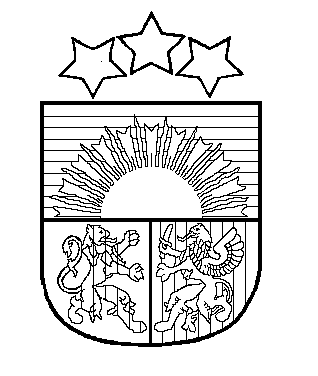 